CORSO DIGITAL SECURITYin collaborazione con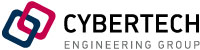 Prerequisiti      I candidati, per la selezione e partecipazione al corso di formazione, dovranno essere in possesso di laurea e/o diploma e che abbiano una conoscenza base dell’ambito IT e conoscenza della lingua inglese.    ObiettiviIl piano di formazione oggetto del presente documento è orientato a fornire ai candidati le competenze necessarie al fine di  poter essere introdotti in un ambito lavorativo per la gestione delle tematiche di sicurezza legati ad un contesto infrastrutturale/logico/applicativo complesso. Come durata complessiva l’intero precorso formativo prevede:300 ore di sessioni teoriche e pratiche inerenti ai moduli oggetto della seguente proposta80 ore di stage “learning by doing” in azienda.Tool e ambienti software utilizzatiDistribuzioni Linux orientate alla securityCisco Packet Tracer (Design e simulazione di reti)Wireshark (Analisi di rete, sniffing, scomposizione data frame)NMAP (Identificazione Host e analisi dei servizi)IP Tables (Creazione e simulazione policy di firewalling)Saranno predisposte opportune sessioni hands-on su ambienti SIEM, SOAR e IAM le cui piattaforme di riferimento saranno identificate durante lo svolgimento del programma di formazioneModulo 1 - Linux OSObiettivo di questo modulo è fornire le informazioni per installare, configurare e amministrare un sistema Linux. Fornire inoltre una base di  preparazione sistemistica orientata ad amministratori di sistema, affrontare problematiche reali, confrontare Linux con altri sistemi operativi e fare diretti riferimenti al mondo Internet.Contenuti:Fondamenti di Linux Introduzione al SO, installazione e configurazione di base.Interazione con il FS.User profilig, permissions e attributes.Editing e manipolazione di testi.Gestione dei processi.Bash shell scripting.Gestione aggiornamenti e pacchetti.Virtualizzazione.Servizi (SSH, FTP ,…).Linux OS client-server architecturesAmministrazione rete - Elementi base e comandi ShellMODULO 2 – Infrastrutture di networkingObiettivo di questo modulo e fornire tutte le competenze necessarie a supportare e implementare architetture di sistemi e reti aziendali operativamente sostenibili, altamente disponibili e soprattutto sicure. Verranno forniti gli strumenti per identificare e tradurre i requisiti in un'architettura tecnica completa. Durante tutto il modulo sarà posto sempre un particolare accento nell’ambito dell’identificazione e risoluzione degli incident di sicurezza. Verranno infine illustrate le metodologie di monitoraggio, di misurazione e il reporting delle prestazioni e della capacità dei sistemi aziendali.  Contenuti:Foundamentals Networking BasicsNetwork ArchitectureTCP-IP/OSI Model		Comparison Between TCP-IP/OSI ModelBinary To Decimal Conversion	Basic Overview Of Ip			 	Introduction To Ipv6	Classfull Ip Address	Introduction To Tcp-Ip First Lvl	Computer Cables Intoduction		Unshielded Twisted Pair Cable	 	Shielded Twisted Pair Cable Fiber Optic Cable	Network Devices Introduction Switch & Router	Static Routing Theory		Lab: Configure Static Routing Ipv4			Configure Ipv6 Address		Lab: Configure Static Routing Ipv6Routing & switchingAdministrative Distance	Dynamic Routing Protocol	Interior Routing Protocol	Link StateBasi di Ospf 		Vlan				Subnet	Vlan TrunkingAdvanced Routing & switchingDistance Vector	Routing Information Protocol		Elementi avanzati di Ospf 			Introduction To Cisco Packet Tracer	Lab: Cisco Packet Tracer		Nat/Pat	Lab: Cisco Packet Tracer		Lab: Vlan TrunkingApplication layerArp, Icmp, Tcp	Dns		Dhcp	Http/Https		Ftp/Ftps	Introduction To Virtualization	Introduction To Windows		Lab: Windows Networking Principi di network & infrastructure securityComputer Security: History		Computer Security: Principles			Mobile Security 			Introduction To Cryptography		Symmetric Cryptography	Lab: Sym Crypto	 	Asymmetric Cryptography	Lab: Asym Crypto	Hash Function	Lab: Hash FunctionProxy		Vpn			Remote Access Vpn	Site-To-Site Vpn	Cyber attacks – AnalisysIntroduzione al  Blue TeamingSw/Network Vulnerabilities & Threats		Osi Lvl 2/3: Attacks		Lab: Lvl 2/3 Attacks	Dns Attacks		Lab: Dns Attacks	Linux Security: Os, Access Control Policy			Windows Security: Os, Access Control PolicyCyber attacks – MitigationMalware Overview		Malware Analysis/Threat Hunting	Tcp/Udp Attacks		Lab: Tcp/Udp Attacks	Web Application Attacks		Lab: Web Applications	Linux Security: Os, Access Control Policy			Windows Security: Os, Access Control PolicyDefensive Hardware & Software - fondamentiSecure Network Infrastructure		Waf	Npt, Procedure Checklist, Mitigation And RemediationBalancer			 Firewall Introduction			  Ids/Ips Introduction			 Piattaforme di logging e monitoraggio			 Analisi e trattamento dei Data Breachgdpr introduction and privacy concernsrisk assessment		data protection and impact assessmentdealing with data breachescloud introduction		cloud security	gdpr: dealing with data in cloud		penalties for non-compliance			Configuration, Provisioning & Fine Tuning				Logging And Advanced Troubleshooting	MODULO 3 – Alert AnalysisDurante lo svolgimento di questo modulo verranno sviluppati i temi relativi all’analisi di 1° e 2° livello relativamente ai concetti di base della gestione del rischio in un contesto infrastrutturale complesso. Obiettivo è descrivere l’architettura SOC, la tassonomia degli incidenti e illustrare le procedure di gestione degli eventi. Dettagliare i controlli di sicurezza, le logiche di gestione degli incidenti di sicurezza IT e  Service Level Agreement (SLA) correlati. Verrà fornita inoltre una panoramica delle policy aziendali in merito a: l’utilizzo corretto delle risorse IT, la navigazione Web, le best practice e DO’s &  DONT’s.Contenuti:Protocolli applicativi e porteTipologia di porte e loro caratteristicheIANAHTTP/SFTP/SSSHSMTPStrutture dati e piattaforme SODati non strutturati in ambiente Windows.Elementi di amministrazione e profilazione in ambiente Windows.Linux architetture & file system.Gestione dati non strutturati in ambiente Linux.Elementi di amministrazione e profilazione in ambiente Linux.Modello di architettura e ruoli3-Tiers architecture modelIntroduzione alle web applicationFront EndBack EndClientTipologie di attacchiMalwareAdwareCookies AttacksDDosPhishingSQL InjectionCross-site scriptingSniffingBrute force attackUser enumerationSocial engineeringDefensive Hardware & SoftwareApparati FirewallApparati IDSAntivirusACLDMZProxyBalancerVPNDetection, analysis e RecoveryPiattaforme di monitoraggio e supporto (SIEM, SOAR, …)Breach and log analysisThreat AnalysisIncident ResponseRuoli e responsabilità, procedure di escalation e profili di interventoModulo 4 - Identity & Access ManagementIn questo modulo verranno fornite tutte quelle competenze necessarie a gestire l'intero processo (applicazione di policy appropriate, impiego di strumenti tecnologici e di integrazione - API) per gestire le informazioni riguardanti l'identità degli utenti e controllarne l'accesso alle risorse aziendali.Contenuti:Identity ManagementIntroduzione IDM frameworkCustomer Digital Identity e Workforce Digital IdentityLife- cycle e trasformazione di una digital identityTrusted source e riconciliazione di identitàTarget system provisioning e riconciliazione di accountsWorkflow approvativiRoles, Policies e regole SoDAccess Review e Certification processAccess ManagementIntroduzione AM frameworkWeb Application protectionReverse proxy ed agentIdentitystore ed LDAPWeb Single Sign OnAuthentication e Authorization (RBAC/ABAC)Adaptive authentication (risk based)Multifactor authenticationSAML Federation Identity e Service ProviderIntroduzione alle modalità di Passwordless AuthenticationDefinizione e utilizzo di JWT TokensIntroduzione ai protocolli standard OAuth, OpenID, FIDO2IAM Compliance RegulationsIntroduzione a: PSD2, GDPR, NIST, PCI DSS, SOX, HIPAAPiattaforme IAMInstallazione e configurazione di piattaforme di Identity Access ManagementIntroduzione ed uso di piattaforme di Identity Access Management